ANSWERS TO FAQSSubject: [Customer Name’s] Question on [what they asked about]Dear [customer name],Thank you for reaching out regarding [topic of questions]. We get this question quite often and here’s our best answer:[Answer question]For additional information and answers to common questions, I invite you to check out our Frequently Asked Questions (FAQ) page using this link.I hoped this helped and feel free to reach out using the contact information below if you have any questions, concerns, or something else I can assist with.[Rep name, job title][Phone number, email address] [Company web address]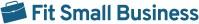 